2.2 Square Pack Microstructure (2D SG)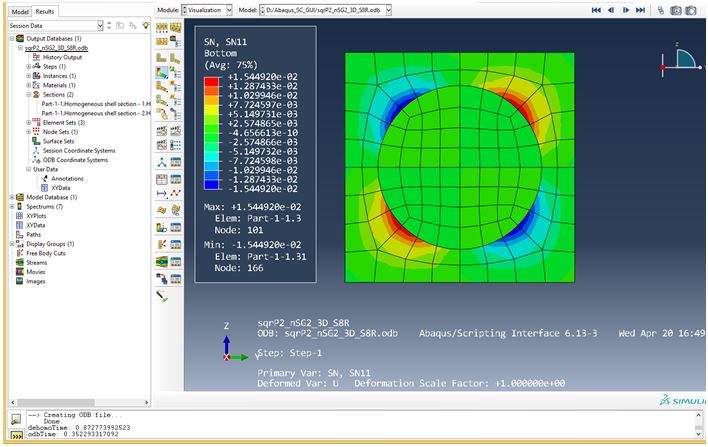 Fig given in manual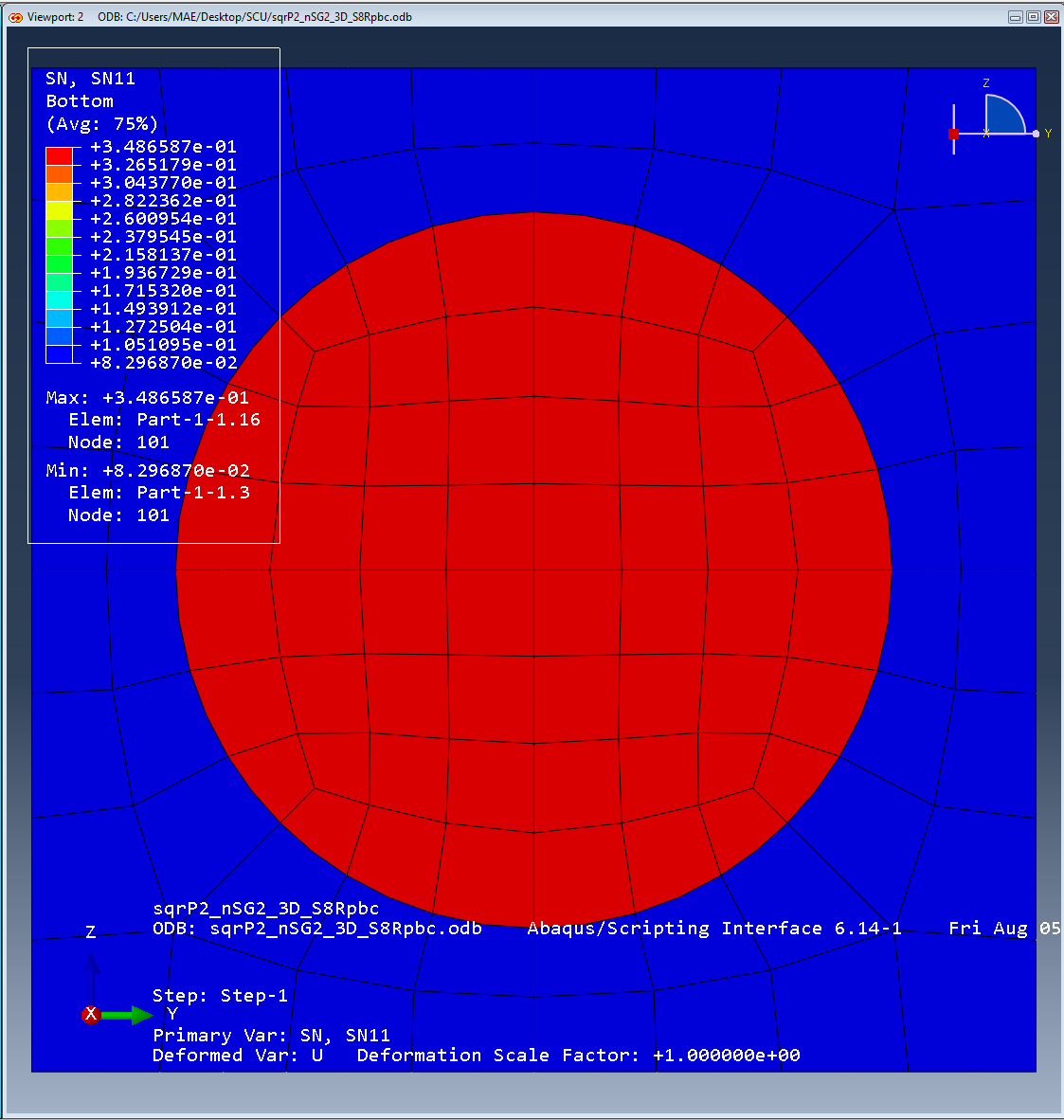 Fig that is I am finding